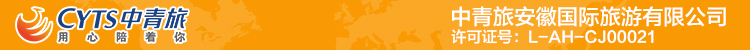 【高铁】大美黄山、水墨宏村双高2日游行程单【高铁】大美黄山、水墨宏村双高2日游行程安排费用说明自费点其他说明产品编号ZHGL20240607出发地合肥市目的地黄山市-徽州区-黄山风景区行程天数2去程交通汽车返程交通汽车参考航班无无无无无产品亮点无无无无无D1D1行程详情合肥-宏村各地自行出发前往黄山（ 13：20之前抵达黄山北站） ，抵达后 ，“接站导游”或者“司机”接站 ，后车赴世   界文化遗产---被称为水墨画的乡村---【宏村】（车程1小时20分钟左右 ，游览时间2小时左右）。远山近水之 间有一片白墙黑瓦的古代村落 ，纯朴 ，典雅 ，优美。宏村建于南宋时期 ，至今已有800多年的历史 ，整个村子  保存着自明至今跨度接近600年的房屋一百四十多幢 ，从高处俯瞰整个村落就像一头卧牛 ，是中国有名的仿生  学建筑群。在这里你可以欣赏到浩渺的南湖 ，湖光山色倒映在南湖里 ，更是别有一番风情；在这里你可以欣赏 到历史悠久的南湖书院 ，仿佛可以听到之乎者也的朗朗书声；在这里你可以看到精致秀美的小小水塘----月用餐早餐：X     午餐：X     晚餐：X   住宿汤口酒店D2D2行程详情黄山风景区-合肥D2	早餐后导游带领统一前往汤口新国线换乘中心换乘景区巴士（景交 38 元/人往返已含） ，前往索道（索道费用 不含 ，您可以根据体力情况自行选择 ，也可以步行）办理入园手续。用餐早餐：X     午餐：X     晚餐：X   住宿无费用包含1、【交通】各地-黄山往返高铁二等座 ，当地空调旅游车；1、【交通】各地-黄山往返高铁二等座 ，当地空调旅游车；1、【交通】各地-黄山往返高铁二等座 ，当地空调旅游车；费用不包含1、单房差；1、单房差；1、单房差；项目类型描述停留时间参考价格索道不含黄山玉屏单程索道90元/人，云谷单程索道80元/人景交车不含黄山景交单程景交19元/人，不含景区二次消费。预订须知★请组团社注意选择和告知游客发车时间和地点，提前到达，保持手机畅通，提醒游客导游会在出团前一天21:00之前通知游客车牌号码。温馨提示1、本行程委托接待方：“悠途假期旅游直通车”。退改规则（5）以旅游合同约定为准，如按约定比例扣除的必要的费用低于实际发生的费用，旅游者按照实际发生的费用支付。保险信息《中国公民国内旅游文明行为公约》